　　　　　　　　　【保護者、園・学校関係者の方にご記入いただき、学校見学の際にお持ちください】　　　　R.6.4.1改訂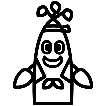 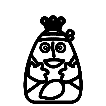 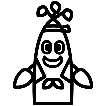 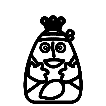 　　　　　　　　　　　　　　　　　　学校見学 受付カード　　　　　　　　　伊那養護学校見学日：　令和　　　年　　　月　　　日　　　　　　　　　　　　　　　　　　　　対応者：　　　　　　　　　　　　　　　　　　　　　※今後の連絡等の資料とさせていただきます。また、カードは伊那養HPからダウンロードできます。☆お子さんの氏名　※年齢は見学時☆所属☆保護者氏名　　　　　　　　　　　　 （続　柄）　　 　☆現住所☆見学に来られた方　　　　　　　　　　　　　　　　　　☆連絡先電話番号　　　　　（自宅または保護者携帯）☆副学籍制度の説明　（市町村で説明をしてくれた方）☆お子さんのことについて、差し支えのない範囲で結構ですので、以下の点について教えてください。↓※現時点でお考えの通学方法で結構ですので、チェックをしてください。☆通学方法（予定）　　□保護者による送迎　　□スクールバス　　□単独通学（ 電車 ・ バス ・ 徒歩）☆その他伝えておきたいことなどがありましたら、ご記入ください。ふりがな性別生年月日年齢□平成　 □令和 　　 年　　月　　日生まれ　　　歳園・学校名園・学校名学年在籍学級（小・中学校のみ記入）□知障学級　□自情学級　□通常学級　□他（　　　　　　）電　話　　　　　（　　　　　）　　　　　（　　　　　）☆寄宿舎の希望（中学部希望者のみ○を）所属長氏名☆寄宿舎の希望（中学部希望者のみ○を）担任氏名　　　　　　　　　　 　　　□担当　□加配　　　　　　　　　　 　　　□担当　□加配☆寄宿舎の希望（中学部希望者のみ○を）　　　　　　　　　　　　　　　　　　（　　　）　　　　　　　　　　　　　　　　　　（　　　）父 ・ 母 ・ 本人 ・ その他の家族（   　　　　）　　氏名 　　　　　　　　　　　　　　　　　役職・本人との関係〔　　　　　　　　　　〕（　　　　　）〔　　　　　　　　　　〕（　　　　　）〔　　　　　　　　　　〕（　　　　　）　　　　　－　　 　　　－（　　　）　　　　　－　　 　　　－（　　　）療育手帳をお持ちですか□なし　　□あり（　□A1　　□A２　　□B1　　□B2　）他の手帳をお持ちですか　□なし　　□身体障害者手帳（　　種　　級）　　□精神保健福祉手帳（　　級）診断名（障害名）アレルギーがありますか（食物以外も）□なし　　□あり（　　　　　　　　　　　　　　　　　　　　　　　　　）学校で行う医療ケアがありますか□なし　　□あり（　　　　　　　　　　　　　　　　　　　　　　　　　）福祉サービスを利用されていますか□いいえ　□はい　→　相談支援専門員（　　　　　　　　　　　　　さん）通学についてご心配なことがありましたらお書きください。